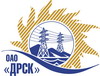 Открытое акционерное общество«Дальневосточная распределительная сетевая  компания»ПРОТОКОЛ ПЕРЕТОРЖКИПРЕДМЕТ ЗАКУПКИ: право заключения Договора на выполнение работ: Закрытый запрос предложений: Закупка № 236 - Охрана центральных баз Смидовического, Теплоозерского, Облучинского, Ленинского, Октярьского, Городского РЭС филиала "ЭС ЕАО".Закупка проводится согласно ГКПЗ 2015г. года, раздела  9 «Прочие» № 236 на основании указания ОАО «ДРСК» от  20.11.2014 г. № 314.Плановая стоимость закупки:  22 800 840,53  руб. без учета НДС.Дата и время процедуры переторжки:  22.12.2014 г. 14:00 благовещенского времени№ и дата протокола переторжки:  107/ПрУ-П от 22.12.2014г.Основание для проведения закупки (ГКПЗ и/или реквизиты решения ЦЗК):   ГКПЗИнформация о результатах вскрытия конвертов:Дата и время начала процедуры переторжки с предложениями участников:14:00 22.12.2014РЕШИЛИ:Утвердить протокол переторжки№ 107/ПрУ-Пг. Благовещенск________22.12.2014 г.Наименование и адрес участникаЦена до переторжкиЦена после переторжкиООО ЧОО «Феликс» (675016, г. Благовещенск, ул. 50 Лет Октября, д. 108/2)Цена: 22 800 840,53  руб. без учета НДС (НДС не облагается).  Цена: 22 800 840,53  руб. без учета НДС (НДС не облагается).  ООО ЧОО «Центр-К ДВ» (680000, г. Хабаровск, ул. Калинина, д 132, оф. 301)Цена: 22 800 856,00 руб. без учета НДС).Предложение не поступило.ООО ЧОП «Рапира-2» (679002, г. Биробиджан, ул. Школьная, д 23)Цена: 22 725 828,00 руб. без учета НДС).Цена: 22 725 828,00 руб. без учета НДС).Ответственный секретарьТехнический секретарь_______________________________________________О.А. МоторинаК.В. Курганов